6.18.1-01/2404-02 от 24.04.2017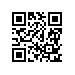 О составе государственных экзаменационных комиссий по проведению государственной итоговой аттестации студентов образовательных программ магистратуры факультета права и секретарях государственной экзаменационной комиссииПРИКАЗЫВАЮ:Утвердить государственную экзаменационную комиссию (далее – ГЭК) по проведению государственной итоговой аттестации студентов 2 курса образовательных программ магистратуры «История, теория и философия права», «Корпоративный юрист», «Международное частное право», «Право информационных технологий и интеллектуальной собственности», «Правовое обеспечение управления персоналом», «Публичное право», «Финансовое, налоговое и таможенное право», «Юрист в правосудии и правоохранительной деятельности», «Юрист в сфере спорта» направления подготовки 40.04.01 «Юриспруденция», факультета права, очной формы обучения в составе Президиума ГЭК и локальных ГЭК. Утвердить состав Президиума ГЭК:Утвердить локальные ГЭК по приему государственного экзамена по дисциплине/ государственного междисциплинарного экзамена/ защите выпускных квалификационных работ:локальная ГЭК №1локальная ГЭК №2локальная ГЭК №3локальная ГЭК №4локальная ГЭК №5локальная ГЭК №6локальная ГЭК №7локальная ГЭК №8локальная ГЭК №9локальная ГЭК №10локальная ГЭК №11Первый проректор								               В.В. Радаевпредседатель Президиума ГЭКЕгоров А.В.к.ю.н., первый заместитель председателя совета Исследовательского центра частного права имени С.С. Алексеева при Президенте Российской ФедерацииЧлены Президиума ГЭКЕрпылева Н.Ю.д.ю.н., профессор, заведующая кафедрой международного публичного и частного праваБогдановская И.Ю.д.ю.н., профессор Ялбулганов А.А.д.ю.н., профессорОвчинников И.И.д.ю.н., профессорМорщакова Т.Г.д.ю.н., профессор, заведующая кафедрой судебной властиОрловский Ю.П. д.ю.н., профессор Буянова М.О.д.ю.н., профессор Туманова А.С.д.ю.н., профессор Чеховская С.А.к.ю.н., доцент Гетьман-Павлова И.В.к.ю.н., доцентКалятин В.О.к.ю.н., старший научный сотрудникСекретарь Президиума ГЭККрихан Е.А.Начальник отдела сопровождения учебного процесса в магистратуре(фамилия, инициалы)(ученая степень, звание, должность)Председатель локальной ГЭК №1Туманова А.С.д.ю.н., профессор Члены локальной ГЭКСафонов А.А.д.ю.н., профессор Сюкияйнен Л.Р.д.ю.н., профессор Чалаби Б.Ф.к.ю.н., руководитель направления «Правовое регулирование» PBN Hill+Knowlton Strategies Соловьев К.А.д.и.н., профессор, ведущий научный сотрудник Института российской истории РАНБабич М.Е.Консультант отдела оценок в сфере транспорта, связи и экологии Департамента оценки регулирующего воздействия Минэкономразвития РоссииСекретарь локальной ГЭКСопова А.П.аспирантка кафедры теории и истории права(фамилия, инициалы)(ученая степень, звание, должность)Председатель локальной ГЭК №2Чеховская С.А.к.ю.н., доцент Члены локальной ГЭКВишневский А.А.д.ю.н., профессорСысоев А.А.юрист практики разрешения споров юридической фирмы White & Case LLCЯцкин А.В.доцент, полномочный представитель Правительства Российской Федерации в Совете Федерации Федерального Собрания Российской ФедерацииПлахин А.А.доцент, директор частного учреждения «Центр третейского регулирования и правовой экспертизы»Крихан Е.А.Начальник отдела сопровождения учебного процесса в магистратуре(фамилия, инициалы)(ученая степень, звание, должность)Председатель локальной ГЭК №3Ерпылева Н.Ю.д.ю.н., профессор, заведующая кафедрой международного публичного и частного праваЧлены локальной ГЭКМаксимов Д.М.старший преподавательРудерман И.Ф.юрист юридической компании «Герберт Смит Фрихиллз»Воронков Н.С.консультант Представительства компании «Делойт и Туш Риджинал Консалтинг Лимитед» (Кипр) в г. МосквеКлементьев А.П.старший юрист АО «Райффайзен банк»Секретарь локальной ГЭКШипина Н.А.специалист по учебно-методической работе кафедры международного частного и публичного права(фамилия, инициалы)(ученая степень, звание, должность)Председатель локальной ГЭК №4Гетьман-Павлова И.В.к.ю.н., доцентЧлены локальной ГЭККасаткина А.С.к.ю.н., доцентВишневский П.Н.к.ю.н., старший юрист, МКА «Томашевская и Партнеры»Липовцев В.Н.к.ю.н., руководитель группы согласования договоров АО «Сбербанк КИБ»Резник Р.С.юрист ООО «Амероп Инвест» Секретарь локальной ГЭКДолгова А.С.специалист по учебно-методической работе отдела сопровождения учебного процесса в магистратуре(фамилия, инициалы)(ученая степень, звание, должность)Председатель локальной ГЭК №5Богдановская И.Ю.д.ю.н., профессорЧлены локальной ГЭКСавельев А.И.д.ю.н., старший научный сотрудник Международной лаборатории по праву информационных технологий и интеллектуальной собственностиЖуравлев М.С.младший научный сотрудник Международной лаборатории по праву информационных технологий и интеллектуальной собственности Нуруллаев Р.Т.младший научный сотрудник Международной лаборатории по праву информационных технологий и интеллектуальной собственностиДанилов С.Ю.д.ю.н., профессор, директор Центра сравнительного правоведенияСекретарь локальной ГЭККрихан Е.А.Начальник отдела сопровождения учебного процесса в магистратуре(фамилия, инициалы)(ученая степень, звание, должность)Председатель локальной ГЭК №6Калятин В.О.к.ю.н., старший научный сотрудник Международной лаборатории по праву информационных технологий и интеллектуальной собственностиЧлены локальной ГЭКТерещенко Л.К.д.ю.н., профессорТиллинг Е.М.Адвокат, руководитель практики по интеллектуальной собственности Юридической фирмы «Бейкер Боттс, Л.Л.П.»Данилов Н.А.Руководитель по связям с органами исполнительной власти ОАО «Мегафон»Бражник Т.М.юрисконсульт-эксперт, ПАО «МегаФон» Секретарь локальной ГЭККривогин М.С.ассистент преподавателя(фамилия, инициалы)(ученая степень, звание, должность)Председатель локальной ГЭК №7Орловский Ю.П. д.ю.н., профессор Члены локальной ГЭКГерасимова Е.С.к.ю.н., доцентЧерняева Д.В.к.ю.н., доцентБелицкая И.Я.старший преподаватель, заместитель директора Высшей школы юриспруденции НИУ ВШЭ Потоцкая С.В. Заместитель начальника 4 отдела Бюро правового обеспечения ОАО «Рособоронэкспорт»Саурин С.А.к.ю.н., старший преподаватель, руководитель юридического направления «Центра содействия развитию трудовых отношений»Секретарь локальной ГЭККуркина Л.Г.специалист по учебно-методической работе кафедры трудового права и права социального обеспечения(фамилия, инициалы)(ученая степень, звание, должность)Председатель локальной ГЭК №8Овчинников И.И.д.ю.н., профессорЧлены локальной ГЭКЛукьянова Е.А.д.ю.н., профессорЦветкова Е.К.к.ю.н., доцент   Чаплинский А.Встарший научный сотрудник отдела реформирования законодательства Центра анализа деятельности органов исполнительной власти Института государственного и муниципального управления  Вяткин Д.Ф.к.ю.н., заместитель председателякомитета Государственной   ДумыГриб В.В.д.ю.н., адвокат, вице-президент Федеральной палаты адвокатов, управляющий партнер «Гриб и партнеры»Секретарь локальной ГЭККаргина Д.М.аспирантка кафедры конституционного и административного права(фамилия, инициалы)(ученая степень, звание, должность)Председатель локальной ГЭК №9Ялбулганов А.А.д.ю.н., профессорЧлены локальной ГЭКАртюхин Р. Е.к.ю.н., руководитель Федерального казначействаКозырин А. Н.д.ю.н., профессор, заведующий кафедрой финансового, налогового и таможенного праваОрлов М. Ю.к.ю.н., руководитель Департамента налогового и юридического консультирования KPMGРябова Е.В.к.ю.н., доцент кафедры правовых дисциплин Высшей школы государственного аудита (факультет) МГУ им. М.В. ЛомоносоваСекретарь локальной ГЭКТрошкина Т. Н.к.ю.н., к.э.н., доцент(фамилия, инициалы)(ученая степень, звание, должность)Председатель локальной ГЭК №10Члены локальной ГЭКМорщакова Т.Г.д.ю.н., профессор, заведующая кафедрой судебной властиПрокудина Л.А.к.ю.н., доцентПашин С.А.к.ю.н., член Совета при Президенте Российской Федерации по развитию гражданского общества и правам человекаКовлер А.И.д.ю.н., профессорКудрявцева Е.В.д.ю.н., профессор, арбитр Международного коммерческого суда при Торгово – промышленной палаты РФ, член Научно – консультативного совета при Федеральной нотариальной палатеБардин Л.Н.к.ю.н., адвокатСекретарь локальной ГЭКПавлова М.С.к.ю.н., доцент(фамилия, инициалы)(ученая степень, звание, должность)Председатель локальной ГЭК №11Члены локальной ГЭКБуянова М.О.д.ю.н., профессорЧеботарёв А.В.доцент, адвокат Московской коллегии адвокатов «Защита»Кузнецов Д.Л.директор Высшей школы юриспруденции НИУ ВШЭАлексеев С.В.д.ю.н., профессорКарпенко О.И.к.ю.н., доцентВаськевич В.П.Советник генерального директора АО «ОНПП «Технология» имени А.Г. Ромашина»Секретарь локальной ГЭКЯхина М.О.специалист по учебно-методической работе кафедры судебной власти(фамилия, инициалы)(ученая степень, звание, должность)